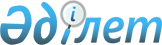 Адвокат Антуан Биденiң қызметiне ақы төлеу туралыҚазақстан Республикасы Үкiметiнiң Қаулысы 1998 жылғы 19 маусымдағы N 569

      Француз банктерiнде Қазақстан Республикасының шоттарына тоқтау салынуына байланысты Париж Сауда Сотындағы сот процесiн табысты аяқтау мақсатында және Қазақстан Республикасының Үкiметi мен адвокат Антуан Биденiң арасындағы 1997 жылғы 6 қазанда қол қойылған шартқа сәйкес Қазақстан Республикасының Үкiметi қаулы етедi: 

      Қазақстан Республикасының Қаржы министрлiгiне Қазақстан Республикасы Үкiметiнiң 1998 жылға арналған резерв қорының қаражатынан адвокат Антуан Биденiң қаламақы мен шығарған шығыстарын төлеу үшiн 24 595 (жиырма төрт мың бес жүз тоқсан бес) АҚШ долларына баламды соманы бөлуге рұқсат етiлсiн. 

 

     Қазақстан Республикасының         Премьер-Министрi
					© 2012. Қазақстан Республикасы Әділет министрлігінің «Қазақстан Республикасының Заңнама және құқықтық ақпарат институты» ШЖҚ РМК
				